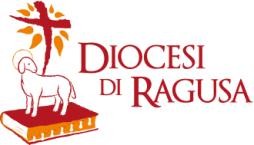 Percorso di formazione alla Vita CristianaMODULO DI ISCRIZIONENome_________________________________________________________________________________________Cognome______________________________________________________________________________________Luogo e data di nascita____________________________________________________________________________Indirizzo________________________________________________________________________________________Città___________________________________________________________________________________________Telefono________________________________________________________________________________________Email__________________________________________________________________________________________Titolo di studio__________________________________________________________________________________Professione_____________________________________________________________________________________Parrocchia di appartenenza_______________________________________________________________________Ministero o Servizio svolto in Parrocchia____________________________________________________________Gli incontri si svolgeranno a Ragusa e a Vittoria la mattina dalle ore 9.00 alle ore 11.50 e in tutte le altri sedi dalle ore 19.00 alle 21.50 (ora solare), dalle 19.30 alle 22.20 (ora legale)Sedi dove si intende frequentareRagusa: mattina  Ragusa: sera Giarratana MonterossoChiaramonte G. S. Croce Camerina ComisoVittoria: mattina Vittoria: seraAcateAllego alla presente:2 foto formato tessera, fotocopia di un documento di riconoscimento, fotocopia lettera di presentazione del parroco (solo per i candidati ai Ministeri)Contributo consegnato il…….Luogo e data_____________________                                    	Autorizzo  il trattamento    dei miei   dati            persona!.i ai sensi  de! Decreto  Legislativo    30  giugno  2003, n.   196  "Codice  in materia   di protezione   dei  dati personali''.Firma_____________________________________________________